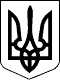 Справа №489/3353/16-ц   10.08.2017Провадження №22-ц/784/1044/17Єдиний унікальний номер судової справи: 489/3353/16-ц Суддя першої інстанції Губницький Д.Г.Номер провадження: 22-ц/784/1044/17             Суддя-доповідач апеляційного суду Козаченко В.І.Категорія - 37                                                                  У Х В А Л АІ М Е Н Е М    У К Р А Ї Н И10 серпня 2017 року                                                                   м. МиколаївКолегія суддів судової палати в цивільних справах Апеляційного суду    Миколаївської    області в складі:головуючого                                                             Козаченка В.І.,суддів:                                                  Прокопчук Л.М., Царюк Л.М.,із секретарем судового засідання Шагаєм О.А.,без участі осіб, які беруть участь у справі,розглянувши у відкритому судовому засіданні цивільну справу за заявою ОСОБА_2 про виправлення описки в ухвалі Апеляційного суду Миколаївської області від 11 травня 2017 року по справі за позовом ОСОБА_3 до ОСОБА_2 і Виконавчого комітету Миколаївської міської ради про визнання незаконними та скасування рішення і свідоцтва про право власності,  В С Т А Н О В И Л А:Ухвалою колегії суддів судової палати в цивільних справах Апеляційного суду Миколаївської області від 11 травня 2017 року апеляційну скаргу ОСОБА_4, представника ОСОБА_3, відхилено, а рішення Ленінського районного суду м. Миколаєва від 22 лютого 2017 року по справі за позовом ОСОБА_3 до ОСОБА_2 і Виконавчого комітету Миколаївської міської ради про визнання незаконними та скасування рішення і свідоцтва про право власності, залишено без змін.З матеріалів даної цивільної справи вбачається, що відповідачем по справі є ОСОБА_2 (а.с.21, 217).Між тим, у вступній та резолютивній частині та в повному тексті ухвали Апеляційного суду Миколаївської області від 11 травня 2017 року помилково вказано прізвище відповідача як «ОСОБА_2».Вказане свідчить про наявність описки в ухвалі суду, яка підлягає виправленню за правилами ст. 219 ЦПК України.Керуючись ст.ст. 219, 313-315 ЦПК України, колегія суддівУ Х В А Л И Л А:Заяву ОСОБА_2 про виправлення описки в ухвалі Апеляційного суду Миколаївської області від 11 травня 2017 року задовольнити.Виправити описку у вступній та резолютивній частині, а також в повному тексті ухвали колегії суддів судової палати в цивільних справах Апеляційного суду Миколаївської області від 11 травня 2017 року по справі за позовом ОСОБА_3 до ОСОБА_2 і Виконавчого комітету Миколаївської міської ради про визнання незаконними та скасування рішення і свідоцтва про право власності.Вважати правильним прізвище відповідача як ОСОБА_2.Ухвала апеляційного суду набирає законної сили з моменту проголошення, але може бути оскаржена в касаційному порядку протягом двадцяти днів.Головуючий:                                                    В.І. КозаченкоСудді:                                                               Л.М. Прокопчук                                                                                                 Л.М. Царюк